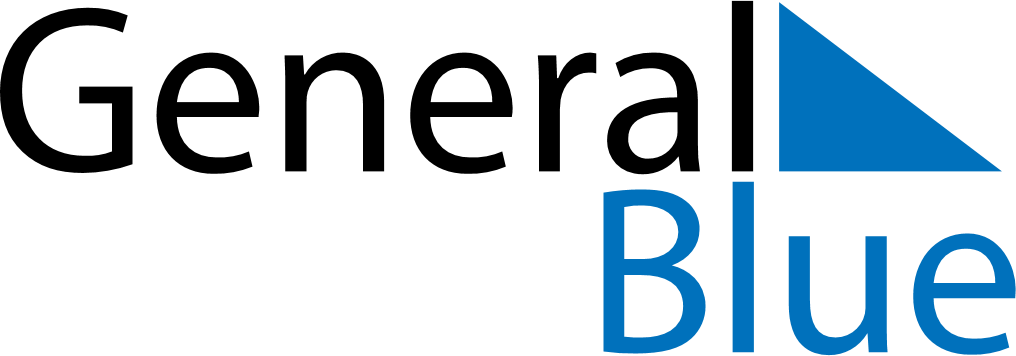 November 2030November 2030November 2030November 2030ColombiaColombiaColombiaSundayMondayTuesdayWednesdayThursdayFridayFridaySaturday11234567889All Saints’ Day1011121314151516Independence of Cartagena17181920212222232425262728292930